Piękna cera każdego dnia – moc okazji w najnowszym katalogu Hebe!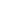 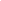 Marzysz o pięknej i promiennej cerze? Zadbaj o nią z nowym katalogiem Hebe pełnym wyjątkowych promocji. Klienci Hebe mogą skorzystać z nietuzinkowej, niezwykle bogatej oferty kosmetyków różnych kategorii do pielęgnacji twarzy. Na co dzień nasza skóra narażona jest na wiele negatywnych czynników, takich jak m.in.: zanieczyszczenia, promienie UV, stres, nieodpowiednia dieta czy nawet makijaż. Dzięki codziennej pielęgnacji dopasowanej do naszych indywidualnych potrzeb możemy pomóc naszej skórze odzyskać równowagę i pozwolić jej na zdrowy i promienny wygląd. Produkty z oferty Hebe pomogą Ci w codziennych rytuałach pielęgnacyjnych. Dzięki nim z łatwością zadbasz o odpowiednie oczyszczenie, tonizację i nawilżenie skóry.   W ofercie Hebe znajduje się szeroki wybór produktów do pielęgnacji twarzy. Znajdziesz w niej kosmetyki koreańskie, japońskie, naturalne, profesjonalne czy dermokosmetyki. Ten wachlarz możliwości ułatwi dobranie najlepszego zestawu pielęgnacyjnego dla Twojej cery. Skomponuj swój zestaw razem z nowym katalogiem Hebe i ciesz się piękną cerą każdego dnia. Specjalna oferta katalogowa obowiązuje w dniach 16.03-19.04.2023, a znajdziemy w niej między innymi: kosmetyki do demakijażu, oczyszczania, tonizacji, nawilżania, a także kuracje kwasowe, maski i peelingi oraz różnego rodzaju akcesoria. Dokładny demakijaż to podstawa oczyszczania twarzy. Katalogowa oferta kosmetyków do demakijażu obejmuje między innymi łagodzący płyn micelarny Perfect Basic marki AA w cenie 13,99 zł (zamiast 20,99 zł), rewitalizujący żel do mycia twarzy  FaceBoom Mix Me Up w cenie 17,99 zł (zamiast 29,99 zł) czy kremową piankę do mycia twarzy marki Hebe Cosmetics w cenie 17,59 zł (zamiast 21,99 zł). Jeśli chodzi o tonizację twarzy, Hebe w swoim nowym katalogu proponuje m.in.: rozświetlający tonik Glow Boost marki Bielenda w cenie 17,99 zł (zamiast 29,99 zł), tonik-esencję Narcyz od marki Uzdrovisco w cenie 23,99 zł (zamiast 34,99 zł) czy nawilżający tonik marki Hebe Cosmetics w cenie 12,99 zł (zamiast 16,99 zł). Do kuracji kwasowej znajdziemy w katalogu produkty takie jak: serum do twarzy z retinolem Skin Dopamine marki FaceBoom w cenie 28,99 zł (zamiast 44,99 zł), kwas hialuronowy Aktywator Młodości marki Ava w cenie 14,99 zł (zamiast 28,99 zł) czy serum z peptydami marki Revox w cenie 18,89 zł (zamiast 26,99 zł). W ofercie możemy liczyć także na kremy pod oczy m.in. tołpa authentic w cenie 18,99 zł (zamiast 30,99 zł), Ava Botanical HiTech w cenie 19,99 zł (zamiast 37,99 zł) czy Herbliz Berlin w cenie 85,00 zł (zamiast 105,95 zł). W nowym katalogu Hebe znalazło się również miejsce na bogatą ofertę kremów i masek do twarzy m.in. nawilżający krem na dzień Aloes Pink od marki AA w cenie 14,99 zł (zamiast 23,99 zł), odżywczy krem na dzień i na noc Beauty&Glow od marki Eveline Cosmetics w cenie 21,99 zł (zamiast 37,99 zł), bezolejowy krem wygładzający od marki Uzdrovisco w cenie 34,99 zł (zamiast 49,99 zł), krem do twarzy na noc Revitalift marki L’Oréal w cenie 65,99 zł (zamiast 109,99 zł), a także rewitalizująca maska w płacie do twarzy Shecare w cenie 12,99 zł (zamiast 17,99 zł) oraz maska Beauty Home Care od marki Ava w cenie 24,99 zł (zamiast 42,99 zł). Fanom koreańskich kosmetyków, Hebe proponuje m.in. oczyszczającą piankę z probiotykami i prebiotykami Water Biome marki Skin79 w cenie 35,99 zł (zamiast 59,99 zł), rozświetlający tonik Vita C od marki Cliv w cenie 77,99 zł (zamiast 129,99 zł), nawilżającą ampułkę do twarzy Rose od marki PureHeals w cenie 83,99 zł (zamiast 139,99 zł), krem z wąkrotką azjatycką marki Bergamo w cenie 34,99 zł (zamiast 49,99 zł) czy krem pod oczy Fermentation marki Benton w cenie 99,99 zł (zamiast 149,99 zł). Promocją zostały objęte również maski do twarzy od wielu koreańskich marek takich jak m.in.: Missha, Puorella, Purederm, Mediheal i wiele innych.Dla wielbicieli naturalnej pielęgnacji marka Hebe przygotowała specjalną ofertę promocyjną, która obejmuje produkty takie jak: płyn micelarny Green Micelles marki Yope w cenie 32,99 zł (zamiast 49,99 zł), żel do mycia twarzy z ekstraktem z brzoskwini marki Resibo w cenie 29,99 zł (zamiast 39,99 zł), kojące serum olejkowe marki Hagi w cenie 63,99 zł (zamiast 79,99 zł), hydrolat do twarzy od marki Nacomi w cenie 14,99 zł (zamiast 20,99 zł), a także rozświetlający krem pod oczy Lumi od Pure by Clochee w cenie 32,99 zł (zamiast 47,99 zł), regenerujący krem do twarzy marki Orientana w cenie 31,99 zł (zamiast 45,99 zł) i wiele innych.Oferta katalogowa zadowoli również zainteresowanych produktami z kategorii dermokosmetyki. W okazyjnej cenie znajdziemy m.in. płyn micelarny Sensibio H2O marki Bioderma w cenie 49,99 zł (zamiast 74,99 zł), peeling do twarzy enzyme marki tołpa dermo face w cenie 24,99 zł (zamiast 37,99 zł), tonik oczyszczający i zwężający pory Normaderm od marki Vichy w cenie 44,99 zł (zamiast 57,99 zł), booster regenerujący Hydrate marki Alma K. w cenie 89,99 zł (zamiast 129,99 zł), ujędrniający krem do twarzy Lift Integral od marki Lierac w cenie 159,99 zł (zamiast 199,99 zł), a także krem-koncentrat na przebarwienia Melumin od marki Dermedic w cenie 49,99 zł (zamiast 89,99 zł),  krem pod oczy Age Lift od marki Iwostin w cenie 64,99 zł (zamiast 84,99 zł) oraz wiele innych produktów.Z kategorii kosmetyków profesjonalnych okazyjną ceną katalogową zostały objęte m.in. produkty takie jak: mleczko do demakijażu Peach Tea marki Teaology w cenie 59,99 zł (zamiast 79,99 zł), nawilżający tonik z algami do twarzy Pure Care od marki Bandi w cenie 29,99 zł (zamiast 37,99 zł), krem do twarzy Hydra Plants marki Herla w cenie 99,99 zł (zamiast 139,99 zł), a także ujędrniający krem do twarzy i szyi Matcha Tea od marki Teaology w cenie 119,99 zł (zamiast 159,99 zł) i wiele innych. Dodatkowo na klientów czekają specjalne oferty na akcesoria do pielęgnacji twarzy, które doskonale uzupełnią profesjonalną pielęgnację. W wyjątkowej cenie znajdziemy kamień kwarcowy gua sha do masażu twarzy Hebe Professional w cenie 29,99 zł (zamiast 34,99 zł), silikonową szczoteczkę soniczną do oczyszczania i masażu twarzy marki Purederm w cenie 99,99 zł (zamiast 139,99 zł) czy kwarcowy roller do masażu twarzy Hebe Professional w cenie 44,99 zł (zamiast 59,99 zł).Stwórz swój idealny zestaw do pielęgnacji twarzy razem z Hebe i ciesz się zdrową, zadbaną i promienną cerą każdego dnia!Oferta obowiązuje w drogeriach Hebe, w sklepie internetowym hebe.pl oraz w aplikacji do 19 kwietnia 2023 r. lub do wyczerpania zapasów.Kontakt:Biuro Prasowe Hebe | Jeronimo Martins Drogerie i FarmacjaM: (+48) 667 407 207http://www.hebe.plJeronimo Martins Drogerie i Farmacja jest właścicielem sieci drogerii Hebe rozwijanych w Polsce od 2011r. w ramach projektu biznesowego Grupy Jeronimo Martins w Polsce. Koncepcja drogerii opiera się na połączeniu wysokiej jakości obsługi z ofertą produktów zawsze w niskiej cenie. Unikalny wystrój wnętrza, spójna wizualizacja i komfort zakupów są jednym z czynników wyróżniających Hebe. W kolejnych latach JMDiF planuje dalszy rozwój w oparciu o dotychczasowe doświadczenia z rynku drogeryjnego i farmaceutycznego.